Teacher’s Name:										Date:Goal: Written as follows: My professional learning goal is to (do what?) so that my students can (do what?).Domain: Math			Standard/Indicator(s): Student Engagement P1.3As you plan the professional learning activities that will support your goals, consider the following:How much compensated time is available for your professional learning? How much coaching time is available to you? List specific professional learning activities available to support your learning goal and then prioritize to build a plan that fits into the coaching and professional learning time you have. Depending on the goal, relevant learning activities might include: SABES trainings, reading, meeting with a coach to review student data or lesson plans, observations (either way), peer study, or inquiry group.SABES Program Support PD Center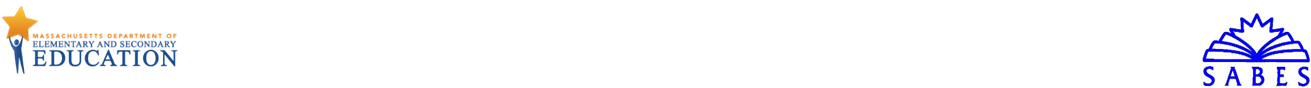 Educator Growth and Effectiveness ModelProfessional Learning PlanProfessional Learning Goal: My goal is to 					 so that students can 					.Sample Learning Goal: My goal is to learn more about area and bar models in order to support students’ use of visual thinking tools. Professional Learning Goal: My goal is to 					 so that students can 					.Sample Learning Goal: My goal is to learn more about area and bar models in order to support students’ use of visual thinking tools. Professional Learning Goal: My goal is to 					 so that students can 					.Sample Learning Goal: My goal is to learn more about area and bar models in order to support students’ use of visual thinking tools. Professional Learning Goal: My goal is to 					 so that students can 					.Sample Learning Goal: My goal is to learn more about area and bar models in order to support students’ use of visual thinking tools. Professional Learning ActivitiesTimeframeTime/Resources NeededArtifacts / EvidenceCALM Support: Area Model session[date of offering]1.5 hours / ZoomCertificate of attendance, collected student work from using session materials in classSingapore Strips How-To VideoAt least 2 weeks before using Singapore strips in classApprox. 15 minhttps://www.sabes.org/videos/32621Sample problems and illustrations that have been practiced and are ready to use in classUsing Visuals to Develop Conceptual Understanding: Singapore Strips (f2f PD w/SABES Math Center) [date of offering]Half day plus travel time / substitute teacher during session attendanceCertificate of attendanceMeeting with coach re: Singapore Strips1 meeting a week after Singapore Strips session to plan integration in lesson1 meeting within a week after the lesson using Singapore Strips in class to reflect and plan next steps1 planning meeting (1 hour)1 – 2 follow-up meetings (30 – 45 minutes)Lesson plan which includes Singapore StripsExamples of student drawings